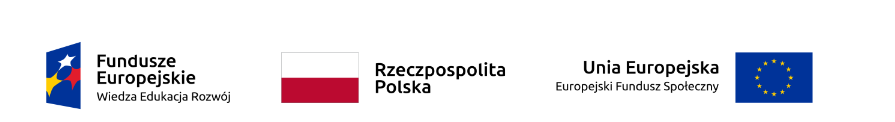 Załącznik Nr 1 do Zapytania ofertowegoSpr. Nr: CUS.26.33.21FORMULARZ OFERTOWYI.  Nazwa Zamawiającego, adres:Centrum Usług Społecznych w Kozienicachul. Radomska 3626-900 KozieniceII.  Nazwa i dokładny adres Oferenta /NIP, Regon/:……………………………………………………………………………………………………………………………………………………………………………………………………………………………………………………………………………………………………………………………………Odpowiadając na Zapytanie ofertowe na Świadczenie usług specjalistów w Punktach Konsultacyjnych przy Centrum Usług Społecznych w Kozienicach w ramach projektu pn. „Centrum Usług Społecznych w Gminie Kozienice miejscem integracji i koordynacji usług społecznych dla mieszkańców” współfinansowanego ze środków Europejskiego Funduszu Społecznego realizowanego w ramach Programu Operacyjnego Wiedza Edukacja Rozwój 2014-2020, składamy niniejszą ofertę.Część I: Świadczenie usług psychologa w Punkcie konsultacyjnym dla Rodzin, dla grup wsparcia oraz w Punkcie Konsultacyjnym dla osób biernych zawodowo przy Centrum Usług Społecznych w KozienicachOferuję wykonanie usługi będącej przedmiotem zamówienia za kwotę:Stawka za godzinę wykonanej usługi:Netto:………………..(słownie:……………………………..)Podatek Vat:………%                     Brutto:  ………………………(słownie:……………………………………….)Cena brutto za całą ofertę:             Cena brutto:.........................(słownie:………………………………………………………), (przyjmując wykonanie usługi w wymiarze 45 godzin miesięcznie, obliczone wg wzoru: 
cena brutto za 1 godz. świadczenia usługi w wysokości  ....... x 45 godz./msc x 12 msc Część II: Świadczenie usług prawnika w Punkcie Konsultacyjnym dla Rodzin oraz w Punkcie Konsultacyjnym dla osób biernych zawodowo przy Centrum Usług Społecznych w KozienicachOferuję wykonanie usługi będącej przedmiotem zamówienia za kwotę:Stawka za godzinę wykonanej usługi:Netto:………………..(słownie:……………………………..)Podatek Vat:………%                   Brutto:  ……………(słownie:……………………………………….)Cena brutto za całą ofertę:             Cena brutto:.........................(słownie:………………………………………………………), (przyjmując wykonanie usługi w wymiarze 40 godzin miesięcznie)obliczone wg wzoru: cena brutto za 1 godz. świadczenia usługi w wysokości  ....... x 40 godz./msc x 12 msc Oświadczam, że podana cena zawiera wszystkie koszty związane z realizacją przedmiotu zamówienia, w tym koszty każdorazowego dojazdu na miejsce wykonywania usługi.Oświadczam, że zapoznałem się dokładnie z warunkami zawartymi w zapytaniu ofertowym i uznaję się za związanym określonymi w nimi postanowieniami.Oświadczam, że posiadam umiejętności, doświadczenie oraz uprawnienia do wykonania przedmiotu zamówienia.Oświadczam, że znajduje się w sytuacji finansowej i ekonomicznej zapewniającej profesjonalne wykonanie przedmiotu zamówienia.Wszelką korespondencję związaną z niniejszym postępowaniem należy kierować do:Pan/Pani ……..:……………………………………………………telefon: ……………………........…………………………………e-mail: ……………………………………………………………..…………………………., dnia  ……………                                                       …..............................................								                     Podpis oferenta